Madrid Protocol Concerning the International Registration of MarksChange in the Amounts of the Individual Fee:  SwitzerlandThe Government of Switzerland has notified to the Director General of the World Intellectual Property Organization (WIPO) a declaration modifying the amounts of the individual fee payable with respect to Switzerland under Article 8(7) of the Madrid Protocol.As from July 1, 2023, the amounts of the individual fee payable in respect of Switzerland will be the following:These new amounts will be payable where Switzerland(a)	is designated in an international application which is received by the Office of origin on or after July 1, 2023;  or(b)	is the subject of a subsequent designation which is received by the Office of the Contracting Party of the holder on or after July 1, 2023, or is filed directly with the International Bureau of WIPO on or after that date;  or(c)	has been designated in an international registration which is renewed on or after July 1, 2023.March 1, 2023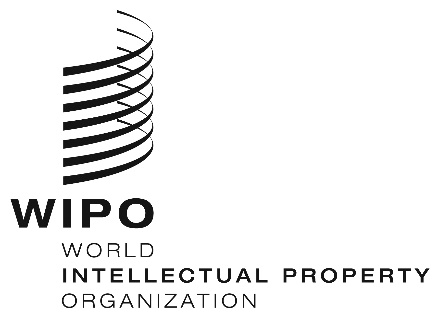 INFORMATION NOTICE NO. 6/2023INFORMATION NOTICE NO. 6/2023INFORMATION NOTICE NO. 6/2023ITEMSITEMSAmounts(in Swiss francs)Amounts(in Swiss francs)ITEMSITEMSuntil June 30, 2023as from July 1, 2023Application or Subsequent Designation–  for three classes of goods or services–  for each additional class4505040050Renewal–  independent of the number of classes500500